УРОК географии в 5 классе 14 маяТема урока «Итоговое тестирование по теме «Литосфера»»Сделать тест в рабочей тетради стр 43-46УРОК географии в 5 классе 21 маяТема урока «Итоговое тестирование за курс географии  5 класса»Тест прилагается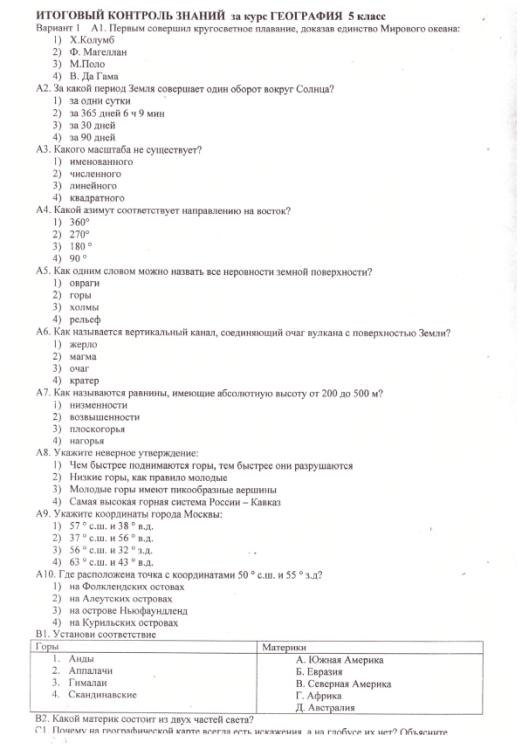 